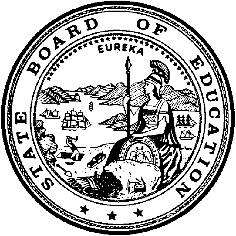 California Department of EducationExecutive OfficeSBE-005 (REV. 1/2018)General WaiverCalifornia State Board of Education 
September 2021 Agenda
Item #W-08SubjectRequests by nine local educational agencies to waive California Education Code Section 5020, and portions of sections 5019, 5021, and 5030, that require a districtwide election to establish a by-trustee-area method of election.Waiver NumberAzusa Unified School District 10-6-2021Elk Grove Unified School District 1-6-2021Goleta Union Elementary School District 12-5-2021Lucia Mar Unified School District 3-5-2021Parlier Unified School District 17-6-2021San Luis Coastal Unified School District 15-6-2021San Mateo-Foster City School District 19-6-2021Solana Beach Elementary School District 1-5-2021West Sonoma County Union High School District 5-6-2021Type of ActionAction, ConsentSummary of the Issue(s)School districts that elect governing board members at-large face existing or potential litigation under the California Voting Rights Act of 2001 (CVRA). Pursuant to the California Education Code (EC), a district can change from at-large elections to by-trustee-area elections only if the change is approved by both the County Committee on School District Organization (County Committee) and voters at a districtwide election. To reduce the potential for litigation and to establish by-trustee-area elections as expeditiously as possible, the Azusa Unified School District (USD), the Elk Grove USD, the Goleta Union Elementary School District (ESD), the Lucia Mar USD, the Parlier USD, the San Luis Coastal USD, the San Mateo-Foster City School District (SD), the Solana Beach ESD, and the West Sonoma County Union High School District (UHSD) request that the California State Board of Education (SBE) waive the requirement that a by-trustee-area election method be approved at a districtwide election—allowing by-trustee-area election methods for these districts to be adopted upon review and approval of the appropriate County Committee.Authority for WaiverEC Section 33050RecommendationApproval:  YesApproval with conditions:  NoDenial:  NoSummary of Key IssuesApproval of the waiver requests will eliminate the election requirement for approval of trustee areas and a by-trustee-area method of election for future governing board elections in the Azusa USD, the Elk Grove USD, the Goleta Union ESD, the Lucia Mar USD, the Parlier USD, the San Luis Coastal USD, the San Mateo-Foster City SD, the Solana Beach ESD, and the West Sonoma County UHSD. Voters in the districts will continue to elect all board members—however, if the waiver requests are approved, board members will be elected by trustee areas beginning with the next governing board election that occurs at least 120 days after County Committee approval of the election method. County Committees have the authority to approve or disapprove the adoption of trustee areas and methods of election for school district governing board elections. Pursuant to EC Section 5020, County Committee approval of trustee areas and election methods constitutes an order of election—thus, voters in the districts have the final approval. Many districts in California are facing existing or potential litigation under the CVRA because of their at-large election methods. To address such litigation, the Azusa USD, the Elk Grove USD, the Goleta Union ESD, the Lucia Mar USD, the Parlier USD, the San Luis Coastal USD, the San Mateo-Foster City SD, the Solana Beach ESD, and the West Sonoma County UHSD are taking actions to establish trustee areas and adopt by-trustee-area election methods. In order to establish the trustee areas and the methods of election as expeditiously as possible, the districts request that the SBE waive the requirement that the trustee areas and the election methods be approved at districtwide elections. If the SBE approves the waiver requests, a by-trustee-area election method can be adopted in each district upon review and approval of the appropriate County Committee without a subsequent local election to approve the change.Only the elections to establish trustee areas and the election methods will be eliminated by approval of the waiver requests—voters in the districts will continue to elect all governing board members. Moreover, approval of the waivers will not eliminate any existing legal rights of currently seated board members. The waiver requests have been reviewed by the California Department of Education (CDE) and it has been determined that there was no significant public opposition to the waivers at the public hearings conducted by the governing boards of the Azusa USD, the Elk Grove USD, the Goleta Union ESD, the Lucia Mar USD, the Parlier USD, the San Luis Coastal USD, the San Mateo-Foster City SD, the Solana Beach ESD, and the West Sonoma County UHSD. The CDE also has determined that none of the grounds specified in EC Section 33051, which authorize denial of a waiver, exist. The CDE recommends the SBE approve the requests to waive EC Section 5020 and portions of sections 5019, 5021, and 5030, which require a districtwide election to approve a by-trustee-area method of election.Demographic Information:The Azusa USD has a student population of 7,237 and is located in a suburban area of Los Angeles County.The Elk Grove USD has a student population of 62,981 and is located in a suburban area of Sacramento County.The Goleta Union ESD has a student population of 3,265 and is located in an urban area of Santa Barbara County.The Lucia Mar USD has a student population of 10,000 and is located in an urban area of San Luis Obispo County.The Parlier USD has a student population of 3,411 and is located in a rural area of Fresno County.The San Luis Coastal USD has a student population of 7,760 and is located in a small city in San Luis Obispo County.The San Mateo-Foster City SD has a student population of 11,057 and is located in an urban area of San Mateo CountyThe Solana Beach ESD has a student population of 2,966 and is located in an urban area of San Diego County.The West Sonoma County UHSD has a student population of 1,750 and is located in a small city in Sonoma County.Because this is a general waiver, if the SBE decides to deny the waiver, it must cite one of the seven reasons in EC 33051(a), available at http://leginfo.legislature.ca.gov/faces/codes_displaySection.xhtml?lawCode=EDC&sectionNum=33051.Summary of Previous State Board of Education Discussion and ActionThe SBE has approved 240 similar waiver requests—most recently for the Torrance USD (Los Angeles County) at the March 2021 SBE meeting. Included in the previous 240 approvals was a waiver request submitted by the Solana Beach ESD. Due to COVID-19 pandemic concerns, the San Diego County Committee was unable to act in 2020 on that district’s proposal. The time period approved for the Solana Beach ESD waiver expired and the district is submitting a new waiver that will apply to the expected 2021 San Diego County Committee approval of its proposal to establish a by-trustee-area method of election.Fiscal Analysis (as appropriate)Approval of the waiver request will not have negative fiscal effects on any local or state agency. Failure to approve the request will result in additional costs to the Azusa USD, the Elk Grove USD, the Goleta Union ESD, the Lucia Mar USD, the Parlier USD, the San Luis Coastal USD, the San Mateo-Foster City SD, the Solana Beach ESD, and the West Sonoma County UHSD for districtwide elections.Attachment(s)Attachment 1: Summary Table (6 pages)Attachment 2: Azusa Unified School District General Waiver Request
10-6-2021 (3 pages). (Original waiver request is signed and on file in the Waiver Office.)Attachment 3: Elk Grove Unified School District General Waiver Request
1-6-2021 (3 pages). (Original waiver request is signed and on file in the Waiver Office.)Attachment 4: Goleta Union Elementary School District General Waiver Request 12-5-2021 (2 pages). (Original waiver request is signed and on file in the Waiver Office.)Attachment 5: Lucia Mar Unified School District General Waiver Request 
3-5-2021 (2 pages). (Original waiver request is signed and on file in the Waiver Office.)Attachment 6: Parlier Unified School District General Waiver Request 
17-6-2021 (2 pages). (Original waiver request is signed and on file in the Waiver Office.)Attachment 7 San Luis Coastal Unified School District General Waiver Request 15-6-2021 (3 pages). (Original waiver request is signed and on file in the Waiver Office.)Attachment 8 San Mateo-Foster City School District General Waiver Request 19-6-2021 (2 pages). (Original waiver request is signed and on file in the Waiver OfficeAttachment 9: Solana Beach Elementary School District General Waiver Request 1-5-2021 (2 pages). (Original waiver request is signed and on file in the Waiver Office.)Attachment 10: West Sonoma County Union High School District General Waiver Request 5-6-2021 (2 pages). (Original waiver request is signed and on file in the Waiver Office.)Attachment 11: California Education Code Sections Proposed for Waiver
(5 pages). Attachment 1:
Summary TableCalifornia Education Code sections 5019, 5020, 5021, and 5030Created by California Department of Education
June 2021Attachment 2: 
Azusa Unified School District
General Waiver Request 10-6-2021California Department of EducationWAIVER SUBMISSION - GeneralCD Code: 1964279Waiver Number: 10-6-2021Active Year: 2021Date In: 6/16/2021 5:25:12 PMLocal Education Agency: Azusa UnifiedAddress: 546 South Citrus Ave.Azusa, CA 91702Start: 6/15/2021End: 6/12/2023Waiver Renewal: NPrevious Waiver Number: Previous SBE Approval Date: Waiver Topic: School District ReorganizationEd Code Title: Elimination of Election Requirement Ed Code Section: 5020 and portions of 5019, 5021 and 5030Ed Code Authority: 33050-33053Education Code or CCR to Waive: Please see Attachment 11.Outcome Rationale: This waiver is requested to expedite the efforts of the Azusa Unified School District (“District”) to ensure compliance with the California Voting Rights Act (Elections Code section 14025 et seq.)(“CVRA”). By granting this waiver, the District will be able to implement its new “by-trustee area” election system for its November 2022 elections to reduce any potential liability under the CVRA.  Due to the fact that the CVRA grants a prevailing plaintiff the right to reasonable attorneys’ and expert witness fees, the District seeks to reduce the risk of costly litigation under the CVRA. By reducing the risk of such costly litigation in an expeditious and cost-efficient manner, the District will be able to ensure that cuts to necessary and valuable District student programs are not needed because of claims being brought under the CVRA.Student Population: 7237City Type: SuburbanPublic Hearing Date: 6/15/2021Public Hearing Advertised: Newspaper, internet, District office, website, city library posting.Local Board Approval Date: 6/15/2021Community Council Reviewed By: DELACCommunity Council Reviewed Date: 5/4/2021Community Council Objection: NCommunity Council Objection Explanation: Audit Penalty Yes or No: NCategorical Program Monitoring: NSubmitted by: Mr. Arturo OrtegaPosition: SuperintendentE-mail: aortega@azusa.org Telephone: 626-858-6152Fax: Bargaining Unit Date: 05/06/2021Name: Azusa Educators AssociationRepresentative: Megan SavellaTitle: Union PresidentPhone: 626-222-3731Position: SupportComments: Bargaining Unit Date: 05/06/2021Name: Azusa Federation of Adult EducationRepresentative: Veronika DelvauxTitle: Union PresidentPhone: 626-780-6094Position: SupportComments: Bargaining Unit Date: 05/06/2021Name: California School Employees AssociationRepresentative: Laurie WrayTitle: Union PresidentPhone: 626-840-2408Position: SupportComments: Attachment 3:
Elk Grove Unified School District
General Waiver Request 1-6-2021California Department of EducationWAIVER SUBMISSION - GeneralCD Code: 3467314Waiver Number: 1-6-2021Active Year: 2021Date In: 6/2/2021 4:30:28 PMLocal Education Agency: Elk Grove UnifiedAddress: 9510 Elk Grove-Florin Rd.Elk Grove, CA 95624Start: 5/18/2021End: 5/16/2023Waiver Renewal: NPrevious Waiver Number: Previous SBE Approval Date: Waiver Topic: School District ReorganizationEd Code Title: Elimination of Election Requirement Ed Code Section: 5020 and portions of 5019, 2020 and 5030Ed Code Authority: 33050Education Code or CCR to Waive: Please see Attachment 11. Outcome Rationale: The District is in the process of adopting a by trustee area election system.  To avoid the costs of an election and to ensure timely implementation of a By Trustee Area Election system the district is requesting a waiver of the election requirement.Student Population: 62981City Type: SuburbanPublic Hearing Date: 5/18/2021Public Hearing Advertised: The hearing notice was published in two newspapers of general circulation (publication proofs attached), shared with the community, parents and staff in weekly communications and Board agenda postingsLocal Board Approval Date: 5/18/2021Community Council Reviewed By: District English Learner Advisory Committee and District Advisory CommitteeCommunity Council Reviewed Date: 5/20/2021Community Council Objection: NCommunity Council Objection Explanation: Audit Penalty Yes or No: NCategorical Program Monitoring: NSubmitted by: Mr. Robert PiercePosition: Deputy Superintendent, Business ServicesE-mail: rdpierce@egusd.net Telephone: 916-793-2620Fax: Bargaining Unit Date: 05/20/2021Name: AFSMERepresentative: Diane CampbellTitle: PresidentPhone: 1-619-818-0491Position: NeutralComments: Bargaining Unit Date: 05/20/2021Name: ATURepresentative: Ralph NizTitle: PresidentPhone: 1-916-873-3416Position: NeutralComments: Bargaining Unit Date: 05/20/2021Name: CSEARepresentative: Kari BallezTitle: PresidentPhone: 1-916-508-1334Position: NeutralComments: Bargaining Unit Date: 05/20/2021Name: EGEARepresentative: Rick StancilTitle: PresidentPhone: 1-209-712-3255Position: NeutralComments: Bargaining Unit Date: 05/20/2021Name: EGTEAMSRepresentative: Martin HockTitle: PresidentPhone: 1-916-215-2612Position: NeutralComments: Bargaining Unit Date: 05/20/2021Name: NUHWRepresentative: Tara DraperTitle: OrganizerPhone: 1-209-277-0509Position: NeutralComments: Bargaining Unit Date: 05/20/2021Name: PSWARepresentative: Antonia MinolettiTitle: PresidentPhone: 1-916-812-6008Position: NeutralComments:Attachment 4:
Goleta Union Elementary School District
General Waiver Request 12-5-2021California Department of EducationWAIVER SUBMISSION - GeneralWaiver Number: 12-5-2021Active Year: 2021Date In: 5/28/2021 4:02:08 PMLocal Education Agency: Goleta Union ElementaryAddress: 401 North Fairview Ave.Goleta, CA 93117Start: 5/26/2021End: 5/23/2023Waiver Renewal: NPrevious Waiver Number: Previous SBE Approval Date: Waiver Topic: School District ReorganizationEd Code Title: Elimination of Election Requirement Ed Code Section: 5020 and portions of 5019, 5021 and 5030Ed Code Authority: 33050-33053Education Code or CCR to Waive: Please see Attachment 11.Outcome Rationale: This waiver is requested to expedite the efforts of the Goleta Union School District (“District”) to ensure compliance with the California Voting Rights Act (Elections Code section 14025 et seq.)(“CVRA”). By granting this waiver, the District will be able to implement its new “by-trustee area” election system for its November 2022 elections to reduce any potential liability under the CVRA.  Due to the fact that the CVRA grants a prevailing plaintiff the right to reasonable attorneys’ and expert witness fees, the District seeks to reduce the risk of costly litigation under the CVRA. By reducing the risk of such costly litigation in an expeditious and cost-efficient manner, the District will be able to ensure that cuts to necessary and valuable District student programs are not needed because of claims being brought under the CVRA.Student Population: 3265City Type: UrbanPublic Hearing Date: 5/26/2021Public Hearing Advertised: Newspaper, internet, and District officeLocal Board Approval Date: 5/26/2021Community Council Reviewed By: DAC CommitteeCommunity Council Reviewed Date: 4/22/2021Community Council Objection: NCommunity Council Objection Explanation: Audit Penalty Yes or No: N Categorical Program Monitoring: NSubmitted by: Mr. Conrad TedeschiPosition: Assistant Superintendent, Fiscal ServicesE-mail: ctedeschi@goleta.k12.ca.us Telephone: 805-681-1200 x2205Fax: Bargaining Unit Date: 05/04/2021Name: California School Employees Association (CSEA)Representative: Norma AldanaTitle: CSEA PresidentPhone: 805-681-1200Position: SupportComments: Bargaining Unit Date: 05/04/2021Name: United Teaching Profession of Goleta/CTA/NEA (UTPGRepresentative: Sheri ScottTitle: UTPG PresidentPhone: 805-681-1200Position: SupportComments:Attachment 5:
Lucia Mar Unified School District 
General Waiver Request 3-5-2021California Department of Education
WAIVER SUBMISSION - GeneralCD Code: 4068759Waiver Number: 3-5-2021Active Year: 2021Date In: 5/7/2021 3:27:20 PMLocal Education Agency: Lucia Mar UnifiedAddress: 602 Orchard St.Arroyo Grande, CA 93420Start: 5/4/2021End: 5/2/2023Waiver Renewal: NPrevious Waiver Number: Previous SBE Approval Date: Waiver Topic: School District ReorganizationEd Code Title: Elimination of Election Requirement Ed Code Section: 5020, portions of 5019, 5021, 5030Ed Code Authority: 33050Education Code or CCR to Waive: See Attachment 11.Outcome Rationale: The district is in the process of adopting by trustee area elections and seeking a waiver to expedite the process.Student Population: 10000City Type: UrbanPublic Hearing Date: 5/4/2021Public Hearing Advertised: News Paper, San Luis Obispo Tribune; posting of notices around the district Local Board Approval Date: 5/4/2021Community Council Reviewed By: DLAC (04/19/2021), LCAP/Superintendent Advisory Committee (04/22/2021)Community Council Reviewed Date: 4/19/2021Community Council Objection: NCommunity Council Objection Explanation: Audit Penalty Yes or No: NCategorical Program Monitoring: NSubmitted by: Dr. Paul FawcettPosition: Superintendent E-mail: paul.fawcett@lmusd.org Telephone: 805-474-3000 x1081Fax: Bargaining Unit Date: 04/16/2021Name: Classified School Employees Association, Chp 275Representative: Sue StuderTitle: CSEA PresidentPhone: 805-710-1948Position: SupportComments: Bargaining Unit Date: 04/16/2021Name: Lucia Mar Unified Teachers AssociationRepresentative: Cody KingTitle: LMUTA PresidentPhone: 805-868-0100Position: SupportComments:  Attachment 6:
Parlier Unified School District
General Waiver Request 17-6-2021California Department of Education
WAIVER SUBMISSION - GeneralCD Code: 1062364Waiver Number: 17-6-2021Active Year: 2021Date In: 6/25/2021 4:02:56 PMLocal Education Agency: Parlier UnifiedAddress: 900 South Newmark Ave.Parlier, CA 93648Start: 9/1/2021End: 12/31/2022Waiver Renewal: NPrevious Waiver Number: Previous SBE Approval Date: Waiver Topic: School District ReorganizationEd Code Title: Elimination of Election Requirement Ed Code Section: Portions of 5019, 5021, 5030 and all of 5020Ed Code Authority: 33050Education Code or CCR to Waive: See Attachment 11.Outcome Rationale: The Parlier Unified School District desires to have the requested Education Code sections waived because the waiver of these sections will allow the District to successfully adopt trustee areas and establish a by-trustee election process as expeditiously as possible, thereby enabling the District to avoid litigation resulting out of its current at-large election process for electing its governing board members. The District currently utilizes an at-large election process to elect its governing board members.  The District’s failure to successfully adopt and implement trustee areas and a by-trustee area election process leaves it vulnerable to litigation in which the District would be exposed to potentially having to pay significant attorneys’ fees to plaintiffs, which would pose an undue hardship and extreme detriment to the District and its students.The requested waiver will allow the District to complete its transition to a by-trustee area election process in time to for the next governing board member election which will reduce the District’s liability under the CVRA going forward.Student Population: 3411City Type: RuralPublic Hearing Date: 6/8/2021Public Hearing Advertised: It was posted in 3 public places within the District boundaries, it was posted at the District Office, and on our website.Local Board Approval Date: 6/8/2021Community Council Reviewed By: School Site Council meetings and DELACCommunity Council Reviewed Date: 5/27/2021Community Council Objection: NCommunity Council Objection Explanation: Audit Penalty Yes or No: NCategorical Program Monitoring: NSubmitted by: Dr. Altagracia GuerreroPosition: SuperintendentE-mail: altagracia.guerrero@parlierunified.org Telephone: 559-646-2731Bargaining Unit Date: 05/26/2021Name: CSEARepresentative: Lynda PumarejoTitle: CSEA PresidentPhone: 559-646-1660 Position: SupportBargaining Unit Date: 05/26/2021Name: Parlier Faculty AssociationRepresentative: Joe ReyesTitle: PresidentPhone: 559-646-3571Position: SupportAttachment 7:
San Luis Coastal Unified School District
General Waiver Request 15-6-2021California Department of Education
WAIVER SUBMISSION - GeneralCD Code: 4068809Waiver Number: 15-6-2021Active Year: 2021Date In: 6/22/2021 5:55:52 PMLocal Education Agency: San Luis Coastal UnifiedAddress: 1500 Lizzie St.San Luis Obispo, CA 93405Start: 5/4/2021End: 5/2/2023Waiver Renewal: NPrevious Waiver Number: Previous SBE Approval Date: Waiver Topic: School District ReorganizationEd Code Title: Election of Governing Board Ed Code Section: 5019, 5020, 5021, 5030Ed Code Authority: 33050Education Code or CCR to Waive: See Attachment 11.Outcome Rationale: Approval of the waiver request will eliminate the election requirement for approval of trustee areas and a by-trustee-area method of election for future governing board elections in the San Luis Coastal USD. Voters in the district will continue to elect all board members—however, if the waiver request is approved, board members will be elected by trustee areas beginning with the next governing board election that occurs at least 120 days after County Committee approval of the election method. County Committees have the authority to approve or disapprove the adoption of trustee areas and methods of election for school district governing board elections. Pursuant to EC Section 5020, County Committee approval of trustee areas and election methods constitutes an order of election—thus, voters in the districts have the final approval. Many districts in California are facing existing or potential litigation under the CVRA because of their at-large election methods. To address such litigation, the San Luis Coastal USD is taking actions to establish trustee areas and adopt a by-trustee-area election method. In order to establish the trustee areas and the method of election as expeditiously as possible, the district requests that the SBE waive the requirement that the trustee areas and the election method be approved at a districtwide election. If the SBE approves the waiver request, a by-trustee-area election method can be adopted in the district upon review and approval of the County Committee without a subsequent local election to approve the change.Student Population: 7760City Type: SmallPublic Hearing Date: 5/4/2021Public Hearing Advertised: General Circulation Newspaper, Website, District Communication SystemLocal Board Approval Date: 5/4/2021Community Council Reviewed By: SLCTA, SEIU, CSEA, Parent Leaders, DELAC, PrincipalsCommunity Council Reviewed Date: 4/29/2021Community Council Objection: NCommunity Council Objection Explanation: Audit Penalty Yes or No: NCategorical Program Monitoring: NSubmitted by: Dr. Eric PraterPosition: SuperintendentE-mail: eprater@slcusd.org Telephone: 805-549-1334Fax: 805-549-9074Bargaining Unit Date: 04/29/2021Name: CSEARepresentative: Carrie TrujilloTitle: PresidentPhone: 805-534-2835Position: SupportComments: Bargaining Unit Date: 04/29/2021Name: San Luis Coastal Teachers AssociationRepresentative: Emily CappellanoTitle: SLCTA PresidentPhone: 805-541-1511Position: NeutralComments: Bargaining Unit Date: 04/29/2021Name: SEIURepresentative: Suzanne CastanedaTitle: PresidentPhone: 805-596-4064Position: NeutralComments:Attachment 8:
San Mateo-Foster City School District
General Waiver Request 19-6-2021California Department of EducationWAIVER SUBMISSION - GeneralCD Code: 4169039Waiver Number: 19-6-2021Active Year: 2021Date In: 6/29/2021 11:23:28 AMLocal Education Agency: San Mateo-Foster CityAddress: 1170 Chess Dr.Foster City, CA 94404Start: 8/15/2021End: 8/14/2023Waiver Renewal: NPrevious Waiver Number: Previous SBE Approval Date: Waiver Topic: School District ReorganizationEd Code Title: Elimination of Election Requirement Ed Code Section: 5020, portions of 5019, 5021, and 5030Ed Code Authority: 33050-33053Education Code or CCR to Waive: See Attachment 11. Outcome Rationale: On June 10, 2021, the District’s Governing Board voted to approve and adopt a resolution showing the Board’s intent to transition from an “At-Large” election system to a “By-Trustee Area” election system for the November 2022 elections. This was done, in part, to prevent future costly litigation which could have an impact on the District’s efforts to serve its students.Student Population: 11057City Type: UrbanPublic Hearing Date: 6/28/2021Public Hearing Advertised: Notice of Public Hearing was published in the San Mateo Daily Journal and on the District website and Facebook page.Local Board Approval Date: 6/28/2021Community Council Reviewed By: Please see attached Declaration of Superintendent Joan Rosas for site council list.Community Council Reviewed Date: 6/23/2021Community Council Objection: NCommunity Council Objection Explanation: Audit Penalty Yes or No: NCategorical Program Monitoring: NSubmitted by: Mr. Patrick  GaffneyPosition: Chief Business OfficialE-mail: pgaffney@smfc.k12.ca.us Telephone: 650-312-7269Fax: Bargaining Unit Date: 06/16/2021Name: CSEARepresentative: Alicia AragonTitle: President of CSEAPhone: aaragon@smfc.k12.ca.us Position: SupportComments: Bargaining Unit Date: 06/16/2021Name: SMETA (Teachers Association)Representative: Julie MacArthurTitle: President SMETAPhone: smetapresident1@gmail.comPosition: SupportComments: Attachment 9:
Solana Beach Elementary School District
General Waiver Request 1-5-2021California Department of Education
WAIVER SUBMISSION - GeneralCD Code: 3768387Waiver Number: 1-5-2021Active Year: 2021Date In: 5/3/2021 12:34:45 PMLocal Education Agency: Solana Beach ElementaryAddress: 309 North Rios Ave.Solana Beach, CA 92075Start: 4/1/2021End: 3/1/2023Waiver Renewal: NPrevious Waiver Number: Previous SBE Approval Date: Waiver Topic: School District ReorganizationEd Code Title: Elimination of Election Requirement Ed Code Section: 5019, 5020, 5021, and 5030Ed Code Authority: 33050-33053Education Code or CCR to Waive: See Attachment 11. Outcome Rationale: The Solana Beach School District desires to have the requested Education Code sections waived because the waiver of these sections will allow the District to successfully adopt trustee areas and establish a by-trustee election process as expeditiously as possible, thereby enabling the District to avoid litigation resulting out of its current at-large election process for electing its governing board members. The District currently utilizes an at-large election process to elect its governing board members. The District’s failure to successfully adopt and implement trustee areas and a by-trustee area election process leaves it vulnerable to litigation in which the District would be exposed to potentially significant attorneys’ fees to plaintiffs, which would pose an undue hardship and extreme detriment to the District and its students.The requested waiver will allow the District to complete its transition to a by-trustee area election process in time to for the next governing board member election in November 2022 which will reduce the District’s liability under the CVRA going forward.Student Population: 2966City Type: UrbanPublic Hearing Date: 4/29/2021Public Hearing Advertised: Notice was posted at the District Office, at each school site, at the City hall, on the District’s website; and sent to Casa de Amistad, 2 public libraries, and 2 Boys and Girls Club branches.Local Board Approval Date: 4/29/2021Community Council Reviewed By: Solana's Parent Teacher Association, and Parent Teacher Organization (Solana Pacific Foundation)Community Council Reviewed Date: 4/27/2021Community Council Objection: NCommunity Council Objection Explanation: Audit Penalty Yes or No: NCategorical Program Monitoring: NSubmitted by: Ms. Kristie TownePosition: Executive Assistant to the Superintendent/Public IE-mail: kristietowne@sbsd.net Telephone: 858-794-7104Bargaining Unit Date: 04/26/2021Name: Solana Beach Association of Support ProfessionalsRepresentative: Ali MirzahosseinTitle: PresidentPhone: (858) 794-7104Position: SupportBargaining Unit Date: 04/26/2021Name: Solana Beach Teachers AssociationRepresentative: Jesse MitchellTitle: PresidentPhone: (858) 794-7104Position: Support Attachment 10:
West Sonoma County Union High School District
General Waiver Request 5-6-2021California Department of EducationWAIVER SUBMISSION - GeneralCD Code: 4970607Waiver Number: 5-6-2021Active Year: 2021Date In: 6/13/2021 2:36:09 PMLocal Education Agency: West Sonoma County Union HighAddress: 462 Johnson St.Sebastopol, CA 95472Start: 6/9/2021End: 6/6/2023Waiver Renewal: NPrevious Waiver Number: Previous SBE Approval Date: Waiver Topic: School District ReorganizationEd Code Title: Elimination of Election Requirement Ed Code Section: 5020 and portions of 5019, 5021 and 5030Ed Code Authority: 33050-33053Education Code or CCR to Waive: Please see Attachment 11.Outcome Rationale: This waiver is requested to expedite the efforts of the West Sonoma County Union High School District (“District”) to ensure compliance with the California Voting Rights Act (Elections Code section 14025 et seq.)(“CVRA”). By granting this waiver, the District will be able to implement its new “by-trustee area” election system for its November 2022 elections to reduce any potential liability under the CVRA.  Due to the fact that the CVRA grants a prevailing plaintiff the right to reasonable attorneys’ and expert witness fees, the District seeks to reduce the risk of costly litigation under the CVRA. By reducing the risk of such costly litigation in an expeditious and cost-efficient manner, the District will be able to ensure that cuts to necessary and valuable District student programs are not needed because of claims being brought under the CVRA.Student Population: 1750City Type: SmallPublic Hearing Date: 6/9/2021Public Hearing Advertised: Newspaper, internet, and District officeLocal Board Approval Date: 6/9/2021Community Council Reviewed By: School site councils of all 3 schoolsCommunity Council Reviewed Date: 5/20/2021Community Council Objection: NCommunity Council Objection Explanation: Audit Penalty Yes or No: NCategorical Program Monitoring: NSubmitted by: Ms. Toni BealPosition: SuperintendentE-mail: tbeal@wscuhsd.org Telephone: 707-824-6412Fax: Bargaining Unit Date: 05/20/2021Name: California School Employees AssociationRepresentative: Paul PomposoTitle: PresidentPhone: 707-824-2300Position: SupportComments: Bargaining Unit Date: 05/20/2021Name: West Sonoma California Teacher's AssociationRepresentative: Lily SmedshammerTitle: PresidentPhone: 707-824-2300Position: SupportComments: N/aAttachment 11:
California Education Code Sections
Proposed for WaiverRequest to waive California Education Code Section 5020, and portions of sections 5019, 5021, and 5030, that require a districtwide election to establish by-trustee-area method of election. Language proposed to be waived is bracketed and in italics below:§ 5019.Trustee areas and size of school district governing boards; powers of county committee; proposal and hearing(a) Except in a school district governed by a board of education provided for in the charter of a city or city and county, in any school district or community college district, the county committee on school district organization may establish trustee areas, rearrange the boundaries of trustee areas, abolish trustee areas, and increase to seven or decrease to five the number of members of the governing board, or adopt one of the alternative methods of electing governing board members specified in Section 5030.(b) The county committee on school district organization may establish or abolish a common governing board for a high school district and an elementary school district within the boundaries of the high school district. The resolution of the county committee on school district organization approving the establishment or abolition of a common governing board shall be presented to the electors of the school districts as specified in Section 5020.(c) (1) A proposal to make the changes described in subdivision (a) or (b) may be initiated by the county committee on school district organization or made to the county committee on school district organization either by a petition signed by 5 percent or 50, whichever is less, of the qualified registered voters residing in a district in which there are 2,500 or fewer qualified registered voters, by 3 percent or 100, whichever is less, of the qualified registered voters residing in a district in which there are 2,501 to 10,000 qualified registered voters, by 1 percent or 250, whichever is less, of the qualified registered voters residing in a district in which there are 10,001 to 50,000 qualified registered voters, by 500 or more of the qualified registered voters residing in a district in which there are 50,001 to 100,000 qualified registered voters, by 750 or more of the qualified registered voters residing in a district in which there are 100,001 to 250,000 qualified registered voters, or by 1,000 or more of the qualified registered voters residing in a district in which there are 250,001 or more qualified registered voters or by resolution of the governing board of the district. For this purpose, the necessary signatures for a petition shall be obtained within a period of 180 days before the submission of the petition to the county committee on school district organization and the number of qualified registered voters in the district shall be determined pursuant to the most recent report submitted by the county elections official to the Secretary of State under Section 2187 of the Elections Code.(2) When a proposal is made pursuant to paragraph (1), the county committee on school district organization shall call and conduct at least one hearing in the district on the matter. At the conclusion of the hearing, the county committee on school district organization shall approve or disapprove the proposal.(d) If the county committee on school district organization approves pursuant to subdivision (a) [the rearrangement of ]the boundaries of trustee areas for a particular district, then the [rearrangement of the ]trustee areas shall be effectuated for the next district election occurring at least 120 days after [its ]approval[, unless at least 5 percent of the registered voters of the district sign a petition requesting an election on the proposed rearrangement of trustee area boundaries. The petition for an election shall be submitted to the county elections official within 60 days of the proposal's adoption by the county committee on school district organization. If the qualified registered voters approve pursuant to subdivision (b) or (c) the rearrangement of the boundaries to the trustee areas for a particular district, the rearrangement of the trustee areas shall be effective for the next district election occurring at least 120 days after its approval by the voters]. § 5020.Presentation of proposal to electors[(a) The resolution of the county committee approving a proposal to establish or abolish trustee areas, to adopt one of the alternative methods of electing governing board members specified in Section 5030, or to increase or decrease the number of members of the governing board shall constitute an order of election, and the proposal shall be presented to the electors of the district not later than the next succeeding election for members of the governing board.(b) If a petition requesting an election on a proposal to rearrange trustee area boundaries is filed, containing at least 5 percent of the signatures of the district's registered voters as determined by the elections official, the proposal shall be presented to the electors of the district, at the next succeeding election for the members of the governing board, at the next succeeding statewide primary or general election, or at the next succeeding regularly scheduled election at which the electors of the district are otherwise entitled to vote, provided that there is sufficient time to place the issue on the ballot.(c) If a petition requesting an election on a proposal to establish or abolish trustee areas, to increase or decrease the number of members of the board, or to adopt one of the alternative methods of electing governing board members specified in Section 5030 is filed, containing at least 10 percent of the signatures of the district's registered voters as determined by the elections official, the proposal shall be presented to the electors of the district, at the next succeeding election for the members of the governing board, at the next succeeding statewide primary or general election, or at the next succeeding regularly scheduled election at which the electors of the district are otherwise entitled to vote, provided that there is sufficient time to place the issue on the ballot.  Before the proposal is presented to the electors, the county committee on school district organization may call and conduct one or more public hearings on the proposal.(d) The resolution of the county committee approving a proposal to establish or abolish a common governing board for a high school and an elementary school district within the boundaries of the high school district shall constitute an order of election. The proposal shall be presented to the electors of the district at the next succeeding statewide primary or general election, or at the next succeeding regularly scheduled election at which the electors of the district are otherwise entitled to vote, provided that there is sufficient time to place the issue on the ballot.(e) For each proposal there shall be a separate proposition on the ballot. The ballot shall contain the following words:"For the establishment (or abolition or rearrangement) of trustee areas in ____ (insert name) School District --Yes" and "For the establishment (or abolition or rearrangement) of trustee areas in ____ (insert name) School District--No.""For increasing the number of members of the governing board of ____ (insert name) School District from five to seven--Yes" and "For increasing the number of members of the governing board of ____ (insert name) School District from five to seven--No.""For decreasing the number of members of the governing board of ____ (insert name) School District from seven to five--Yes" and "For decreasing the number of members of the governing board of ____ (insert name) School District from seven to five--No.""For the election of each member of the governing board of the ____ (insert name) School District by the registered voters of the entire ____ (insert name) School District--Yes" and "For the election of each member of the governing board of the ____ (insert name) School District by the registered voters of the entire ____ (insert name) School District--No.""For the election of one member of the governing board of the ____ (insert name) School District residing in each trustee area elected by the registered voters in that trustee area--Yes" and "For the election of one member of the governing board of the ____ (insert name) School District residing in each trustee area elected by the registered voters in that trustee area--No.""For the election of one member, or more than one member for one or more trustee areas, of the governing board of the ____ (insert name) School District residing in each trustee area elected by the registered voters of the entire ____ (insert name) School District--Yes" and "For the election of one member, or more than one member for one or more trustee areas, of the governing board of the ____ (insert name) School District residing in each trustee area elected by the registered voters of the entire ____ (insert name) School District--No.""For the establishment (or abolition) of a common governing board in the ____ (insert name) School District and the ____ (insert name) School District--Yes" and "For the establishment (or abolition) of a common governing board in the ____ (insert name) School District and the ____ (insert name) School District--No."If more than one proposal appears on the ballot, all must carry in order for any to become effective, except that a proposal to adopt one of the methods of election of board members specified in Section 5030 which is approved by the voters shall become effective unless a proposal which is inconsistent with that proposal has been approved by a greater number of voters. An inconsistent proposal approved by a lesser number of voters than the number which have approved a proposal to adopt one of the methods of election of board members specified in Section 5030 shall not be effective.]§ 5021.Incumbents to serve out terms despite approval of change(a) If a proposal for the establishment of trustee areas formulated under Section[s] 5019 [and 5020 ]is approved[ by a majority of the voters voting at the election], any affected incumbent board member shall serve out his or her term of office and succeeding board members shall be nominated and elected in accordance with Section 5030.  In the event two or more trustee areas are established [at such election ]which are not represented in the membership of the governing board of the school district, or community college district the county committee shall determine by lot the trustee area from which the nomination and election for the next vacancy on the governing board shall be made.(b) If a proposal for rearrangement of boundaries is approved by[ a majority of the voters voting on the measure, or by] the county committee on school district organization[ when no election is required], and if the boundary changes affect the board membership, any affected incumbent board member shall serve out his or her term of office and succeeding board members shall be nominated and elected in accordance with Section 5030.(c) If a proposal for abolishing trustee areas is approved[ by a majority of the voters voting at the election], the incumbent board members shall serve out their terms of office and succeeding board members shall be nominated and elected at large from the district.§ 5030.Alternate method of electionExcept as provided in Sections 5027 and 5028, in any school district or community college district having trustee areas, the county committee on school district organization and the registered voters of a district, pursuant to Section[s] 5019[ and 5020, respectively], may at any time recommend one of the following alternate methods of electing governing board members:(a) That each member of the governing board be elected by the registered voters of the entire district.(b) That one or more members residing in each trustee area be elected by the registered voters of that particular trustee area.(c) That each governing board member be elected by the registered voters of the entire school district or community college district, but reside in the trustee area which he or she represents.The recommendation shall provide that any affected incumbent member shall serve out his or her term of office and that succeeding board members shall be nominated and elected in accordance with the method recommended by the county committee.Whenever trustee areas are established in a district, provision shall be made for one of the alternative methods of electing governing board members.[In counties with a population of less than 25,000, ]the county committee on school district organization or the county board of education, if it has succeeded to the duties of the county committee, may at any time, by resolution, with respect to trustee areas established for any school district, other than a community college district, amend the provision required by this section without additional approval by the electors, to require one of the alternate methods for electing board members to be utilized.Waiver NumberDistrictPeriod of RequestBargaining Unit Representatives ConsultedPublic Hearing and Board DatesAdvisory Committee Position10-6-2021Azusa Unified School DistrictRequested:
June 15, 2021
to
June 12, 2023Recommended:June 15, 2021
to
June 12, 2023Azusa Educators Association,
Megan Savella, President
5/6/2021
SupportAzusa Federation of Adult Education, 
Veronika Delvaux, President
5/6/2021
SupportCalifornia School Employees Association (CSEA), 
Laurie Wray, President
5/6/2021
SupportJune 15, 2021District English Learner Advisory Committee (5/4/2021) 
No objections1-6-2021Elk Grove Unified School DistrictRequested:
May 18, 2021
to
May 16, 2023Recommended:May 18, 2021
to
May 16, 2023Elk Grove Education Association,
Rick Stancil, President
5/20/2021
NeutralCSEA, 
Kari Ballez, President
5/20/2021
NeutralAmerican Federation of State, County, and Municipal Employees, 
Diane Campbell, President
5/20/2021
NeutralPsychologists’ and Social Workers’ Association, 
Antonia Minoletti, President
5/20/2021
NeutralNational Union of Healthcare Workers, 
Tara Draper, Organizer
5/20/2021
Neutral(continues on following page)May 18, 2021District English Learner Advisory Committee and District Advisory Committee (5/20/2021) 
No objections1-6-2021Elk Grove Unified School DistrictRequested:
May 18, 2021
to
May 16, 2023Recommended:May 18, 2021
to
May 16, 2023(continued from previous page)Amalgamated Transit Union,
Ralph Niz, President
5/20/2021
NeutralEGTEAMS (Administration and other unrepresented employees),
Martin Hock, President
5/20/2021
NeutralMay 18, 2021District English Learner Advisory Committee and District Advisory Committee (5/20/2021) 
No objections12-5-2021Goleta Union Elementary School DistrictRequested:
May 26, 2021
to
May 23, 2023Recommended:
May 26, 2021
to
May 23, 2023United Teaching Profession of Goleta,
Sheri Scott, President
5/4/2021
SupportCSEA,
Norma Aldana, President
5/4/2021
SupportMay 26, 2021District Advisory Committee (4/22/2021)No objections3-5-2021Lucia Mar Unified School DistrictRequested:May 4, 2021
to
May 2, 2023Recommended:
May 4, 2021
to
May 2, 2023Lucia Mar Unified Teachers Association,
Cody King, President
4/16/2021
SupportCSEA,
Sue Studer, President
4/16/2021
SupportMay 4, 2021District English Language Advisory Committee (4/19/2021); 
Local Control and Accountability Plan/ Superintendent Advisory Committee (4/22/2021)
No objections17-6-2021Parlier Unified School DistrictRequested:September 21, 2021
to
December 31, 2022Recommended:
September 1, 2021
to
December 31, 2022Parlier Faculty Association,
Joe Reyes, President
5/26/2021
SupportCSEA,
Lynda Pumarejo, President
5/26/2021
SupportJune 8, 2021School Site Councils and District English Language Advisory Committee (5/27/2021)
No objections15-6-2021San Luis Coastal Unified School DistrictRequested:May 4, 2021
to
May 2, 2023Recommended:
May 4, 2021
to
May 2, 2023San Luis Coastal Teachers Association, 
Emily Capallano, President
4/29/2021
NeutralCSEA, 
Carrie Trujillo, President
4/29/2021
SupportService Employees International Union
Suzanne Castaneda, President
4/29/2021
NeutralMay 4, 2021District English Learner Advisory Committee; Parent Leaders
(4/29/2021) 
No objections19-6-2021San Mateo-Foster City School DistrictRequested:
August 15, 2021
to
August 14, 2023Recommended:August 15, 2021
to
August 13, 2023San Mateo Elementary Teachers Association,
Julie MacArthur, President
6/16/2021
SupportCSEA,
Alicia Aragon, President
6/16/2021
SupportJune 28, 2021Nine School Site Councils (6/23/2021)
No objections1-5-2021Solana Beach Elementary School DistrictRequested:
April 1, 2021
to
March 1, 2023Recommended:April 1, 2021
to
March 1, 2023Solana Beach Teachers Association,
Jesse Mitchell, President
4/26/2021
SupportSolana Beach Association of Support Professionals,
Ali Mirzahossein, President
4/26/2021
SupportApril 29, 2021Solana's Parent Teacher Association, and Parent Teacher Organization (Solana Pacific Foundation) (4/27/2021)
No objections5-6-2021West Sonoma County Union High School DistrictRequested:June 9, 2021
to
June 6, 2023Recommended:June 9, 2021
to
June 6, 2023West Sonoma California Teacher's Association, 
Lily Smedshammer, President
5/20/2021
SupportCSEA, 
Paul Pomposo, President
5/20/2021
SupportJune 9, 2021School Site Councils of all three schools (5/20/2021)
No objections